Паспорт «зелёной» площадки  п. Петровский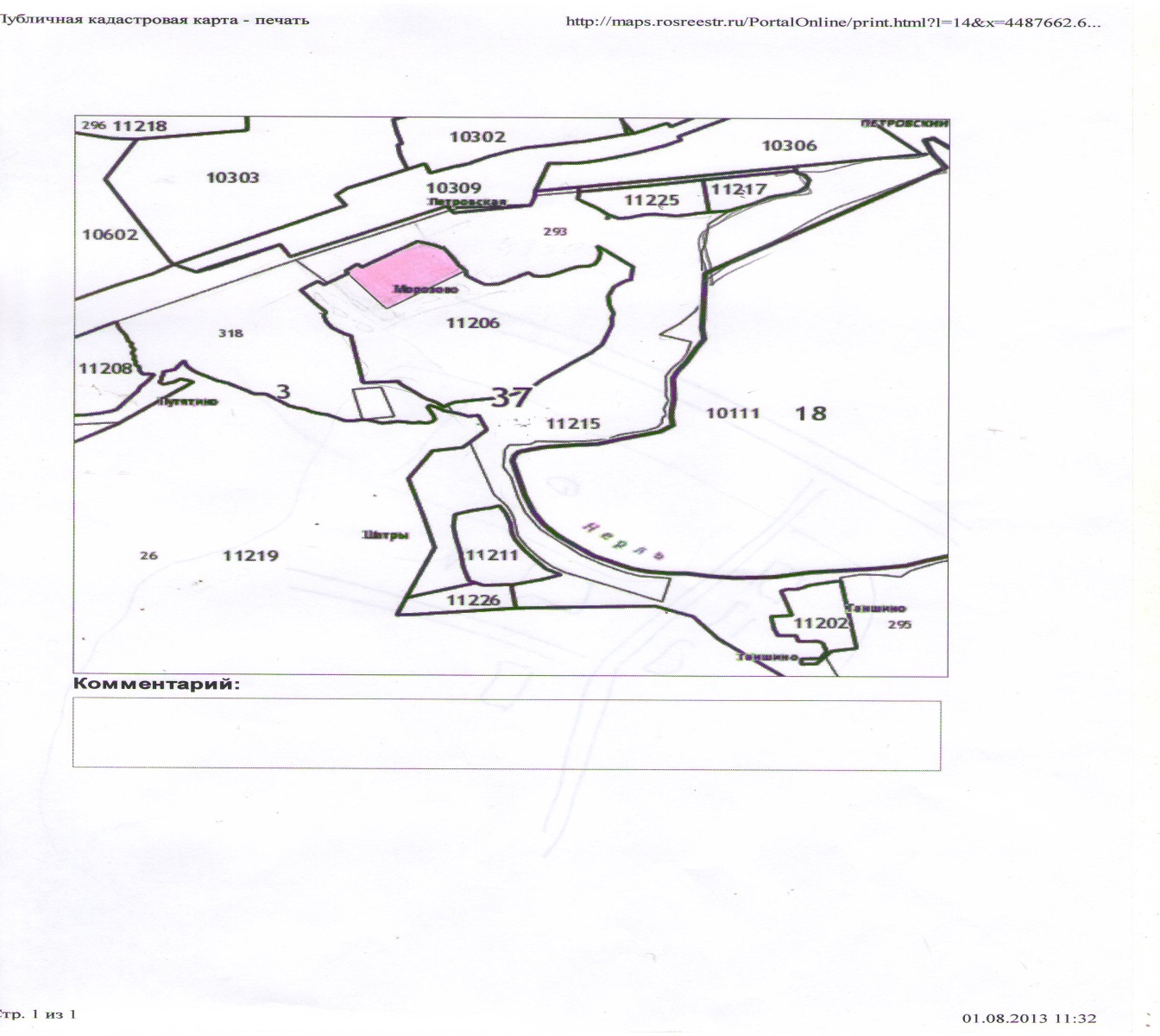 Класс объекта Земельный участокКадастровая стоимость участка (руб.)нетКатегория земель(формулировка в соответствии с Земельным Кодексом РФ)Земли населенных пунктовНазначение земельного участка (промышленное, жилищное, общественное, сельскохозяйственное использование или любое)Промышленное использованиеОписание земельного участка (форма, рельеф и т.п.)Рельеф ровный, без уклона Площадь (га) 1,33Описание местоположение объекта                                                 Район Гаврилово-ПосадскийНаселенный пункт д. МорозовоСобственник                                                                                       государственнаяКонтактное лицо (Ф.И.О.)Тензок Владимир ЭдкарьевичКоординаты для контакта  Тел. (49355) 2-11-66203@adminet.ivanovi.ruПервичное назначение объекта Промышленное использованиеВозможное направление использования участкаПромышленное использованиеИнженерные коммуникации Водопровод (наличие, возможность подключения, расстояние до точки подключения, возможность бурения скважин)НетЭлектроэнергия (имеющаяся мощность в наличии, возможность подключения, расстояние до точки подключения)Нет, имеется возможность подключения, расстояние до точки подключения 0,5 кмОтопление (состояние, возможность подключения, расстояние до точки подключения)НетГаз (имеющаяся мощность в наличии, возможность подключения, расстояние до точки подключения)Нет, имеется возможность подключения, расстояние до точки подключения 1кмКанализация (состояние, возможность подключения, расстояние до точки подключения)НетПодъездные пути Собственные подъездные пути (имеются, асфальтная или грунтовая дорога, по пересечённой местности, отсутствуют)НетСобственная железнодорожная ветка (имеется, отсутствует)ОтсутствуетРасстояние до основных автомагистралей, наименование автомагистралей (км)Автодорога Иваново-Гаврилов Посад, 0,5 кмРасстояние до ближайшей ж/д станции (км)Железнодорожная станция Петровская, 0,6 кмРасстояние до возможной точки врезки в ж/д пути (км)0,6 кмРасстояние до ближайшего жилья (км)0,2 кмКартографические материалы (карта расположения объекта на местности, либо кадастровый план территории) по возможности кадастровые выписки( Формат JPG)ПрилагаютсяФотография объекта (Формат JPG)ПрилагаетсяЮридическая документация Наименование и номер документа (договор аренды, свидетельство о праве собственности)ОтсутствуетВид права Государственная собственностьОбременения ОтсутствуютПроцент готовности (наличие или стадия готовности землеустроительной документации)0Предполагаемая форма участияПродажа, аренда Дополнительные сведения (длительность прохождения административных процедур и т.п.)Дата подготовки сведений31.10.2017